Lesson 12 Practice ProblemsFor each equation, is the graph of the equation parallel to the line shown, perpendicular to the line shown, or neither?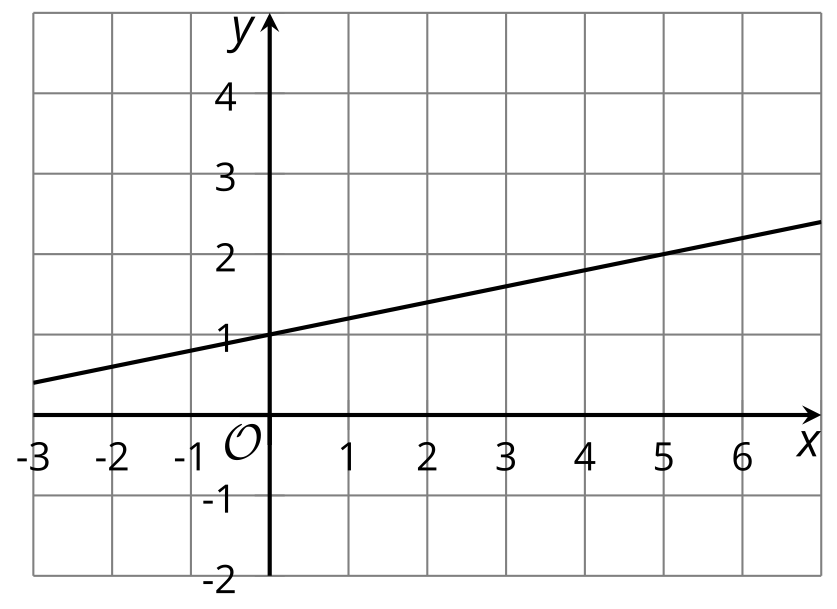 Main Street is parallel to Park Street. Park Street is parallel to Elm Street. Elm is perpendicular to Willow. How does Willow compare to Main?The line which is the graph of  is transformed by the rule . What is the slope of the image?Select all equations whose graphs are lines perpendicular to the graph of .(From Unit 6, Lesson 11.)Match each line with a perpendicular line. the line through  and the line through  and (From Unit 6, Lesson 11.)The graph of   is translated by the directed line segment  shown. What is the slope of the image?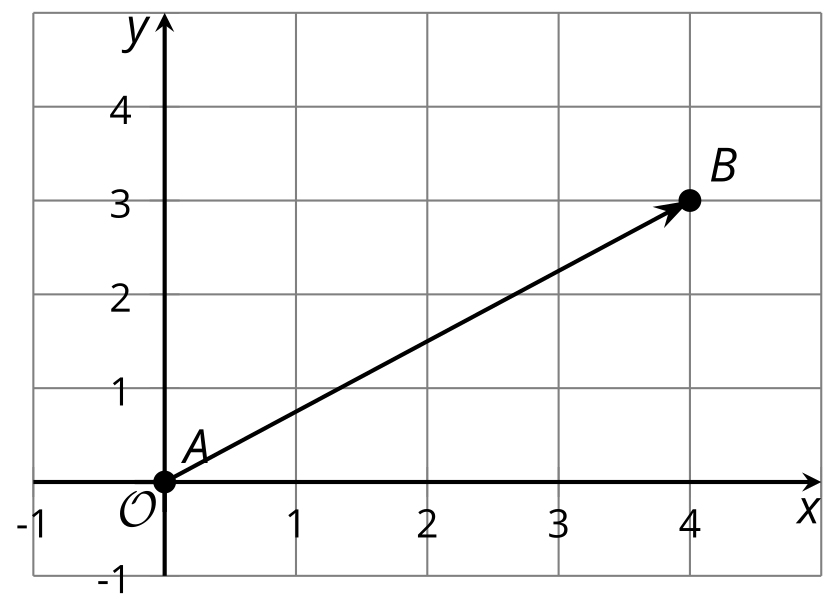 (From Unit 6, Lesson 10.)Select all points on the line with a slope of  that go through the point .(From Unit 6, Lesson 9.)One way to define a circle is that it is the set of all points that are the same distance from a given center. How does the equation  relate to this definition? Draw a diagram if it helps you explain.(From Unit 6, Lesson 4.)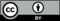 © CC BY 2019 by Illustrative Mathematics®